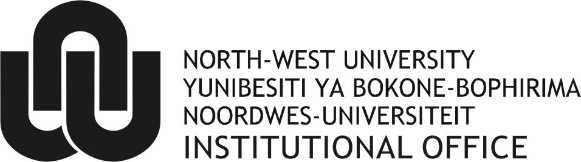 NWU Office for Research support – Ethics committeeREGISTRATION OF NWU STUDENTS WORKING WITH CELL LINESDocument for the registration of students using cell lines (of human or animal origin) in research projects.The following cases are excluded and are subject to standard HREC or ANIMCARE ethics approval:Establishing and/or use of primary cell cultures (except when purchased from a commercial source).Potential commercialization of a cell line developed from a primary cell culture.Any genetic manipulation of a cell line.Infection with micro-organisms which may be biohazardous to humans/others.Table of ContentDate of original cell line registrationDate of student registrationSection 1: Original cell line registration informationPrimary researcherFacilitiesBiosafety classification of laboratorySection 2: Student informationStudent detailsEthics trainingPlease attach proof of training.Cell culture trainingIf not trained yet, please indicate planned training:Section 3:  DeclarationsI declare that the information provided above is complete and correct.I declare that all persons working with the cell cultures are fully informed and trained.I declare that all relevant procedures for the safe use and disposal of cell culture material are in place.SignaturesStudentSupervisor/PromoterEthics officeSection 5:  AmendmentsAny amendments to the document should be indicated in colour and resubmitted to the ethics office with an accompanying cover letter explaining the amendments.CCYYMMDDCCYYMMDDName and SurnameTitleResearch entityPositionBuildingRoomBiosafety levelXBiosafety level 1Biosafety level 2Biosafety level 3Biosafety level 4Name and SurnameStudent numberLevel of study (MSc., etc.)Research entitySupervisor/PromoterTitle of studyApproved by research committeeYesNoDate of approvalTraining received?YesNoEntity providing trainingDate of trainingTraining received?YesYesNoNoTrained by (Title, name and surname)Date of trainingBiosafety level of training1234Training by (Title, name and surname)Proposed date of trainingYesNoYesNoYesNoName (Title, Full name and Surname)Name (Title, Full name and Surname)CCYY – MM – DDSignatureDateName (Title, Full name and Surname)Name (Title, Full name and Surname)CCYY – MM – DDSignatureDateName (Title, Full name and Surname)Name (Title, Full name and Surname)CCYY – MM – DDSignatureDateDate of amendmentName and Surname